Advances in male sterility system: Genetic & molecular concepts and breeding strategies T. A. Parsaniya*1, C. M. Godhani*2, R. A. Gami3, R. N. Patel4, Sandeep kumar1 and Pinakkumar Patel1 1 Ph.D. Scholar, Department of Genetics and Plant Breeding, CPCA, S. D. Agricultural University, Sardarkrushinagar 2Ph.D. Scholar, Department of Genetics and Plant Breeding, College of Agriculture, Junagadh Agricultural University, Junagadh3Associate Research Scientist, Centre for Millets Research, S. D. Agricultural University, Deesa 4Associate Research Scientist, Potato Research Station, S. D. Agricultural University, Deesa*Corresponding Author Email: tanviparsaniya99@gmail.com and godhanichirag13@gmail.comIntroductionThe world's population is expected to increase by 25% by the middle of the twenty-first century, reaching 10 billion people. It represents an enormous risk to global food security. Due to the limited amount of freshwater and agricultural land, modern agricultural technologies must be used to produce more sustainably. Global crop production has significantly benefited economically from the use of heterosis. Hybrid cultivars account for more than half of major crops such as rapeseed, sunflower, sorghum, maize and rice. As a result, hybrid breeding makes significant contributions to the global food supply. Rice, pearl millet, sorghum, maize, barley and rapeseed are making incredible contributions to the hybrid breeding system. The characteristics seen in hybrid plants include increased uniformity, improved abiotic and biotic stress tolerance and better adaptability. A well-known condition in higher plants known as male sterility, is a situation where the male reproductive parts of a plant are either absent, aborted or nonfunctional and hence they fail to participate in the process of natural sexual reproduction (Saxena and Hingane, 2015). Male sterility in plant is considered as typical example of maternal inheritance because it is transmitted through female only. It is caused by barrier of tapetal layer, improper timing of callase activity, abnormal micro-sporogenesis, involvement of esterase, absence or malformation of male organs (stamens). The first-person Joseph Gottlieb Kolreuter (1763) who record the presence of plants in nature with damaged anthers in specific natural populations. Later, Jones & Emsweller (1937) and Stephens & Holland (1937) proved male sterility for the development of hybrid onion and sorghum seeds, respectively. Any irregularities observed in development at any stage of pollen grain or microsporogenesis release may give rise to disability. In addition to cytoplasmic male sterility (CMS) and genetic male sterility (GMS), it is present in about 610 plant species. CMS is caused by the interaction of genes in the cytoplasm and nucleus, whereas GMS is solely controlled by nuclear genes. CMS are reports of it in over 200 plant species. Effective use of CMS has made easier to incorporate the desired characters into hybrids. Male-sterile plants provide crucial breeding tools to harness hybrid vigor or heterosis, in hybrid crops and also provide essential materials to study stamen and pollen development and cytoplasmic-nuclear genomic interactions (Chen and Liu, 2014). CMS is associated with unusual open reading frames (ORFs) found in mitochondrial genomes (Chase and Gabay-Laughnan, 2004; Hanson and Bentolila, 2004). Nuclear encoded genes which restored the male fertility, termed as restorer-of-fertility (Rf) factor, have the significant agronomic benefit for producing hybrid seeds, frequently used in crop production. Fertility is restored by a series of Rf genes (Rf1, Rf1a, Rf1b, Rf2, Rf3, Rf4, Rf5, Rf6, Rf17 etc.) encoded in the nucleus. Total nine Rf genes have been isolated in seven plant species like., maize, Petunia, radish, Brassica, rice, sorghum, sugar beet etc. First isolated restorer gene in CMS-T maize is Rf2. Most of the genes encode specific PPR (pentatricopeptide repeat) proteins involved in processing of mitochondrial mRNA. For instance, pentatricopeptide repeat (PPR)-containing proteins are around 450 and 650 nucleus-encoded in Arabidopsis and rice, respectively. Most PPR proteins target the mitochondria or plastids for their activities. Male sterility results from mitochondrial genes causing cytoplasmic dysfunction, and fertility restoration relies on nuclear genes that suppress cytoplasmic dysfunction (Eckardt, 2006). Three-line breeding system/CMS systemCMS based hybrid seed technology involves the CMS Lines (A line), Maintainers lines (B line) and Restorer lines (R line). Three lines are involved so it is known as Three-line breeding system. The line which has male-sterile cytoplasm with CMS-causing gene and absence of functional restorer of fertility genes (Rf), that female parent is called as CMS lines. The line having normal fertile cytoplasm but similar nuclear genome like, CMS line and used as male parent in crossing for the propagation of the CMS lines is termed as maintainer lines. The restorer line functional Rf genes used as male parent to produce F1 hybrids crossing with the CMS lines. Rf genes have ability to restores male fertility in the F1 hybrids (Figure 1).                                                       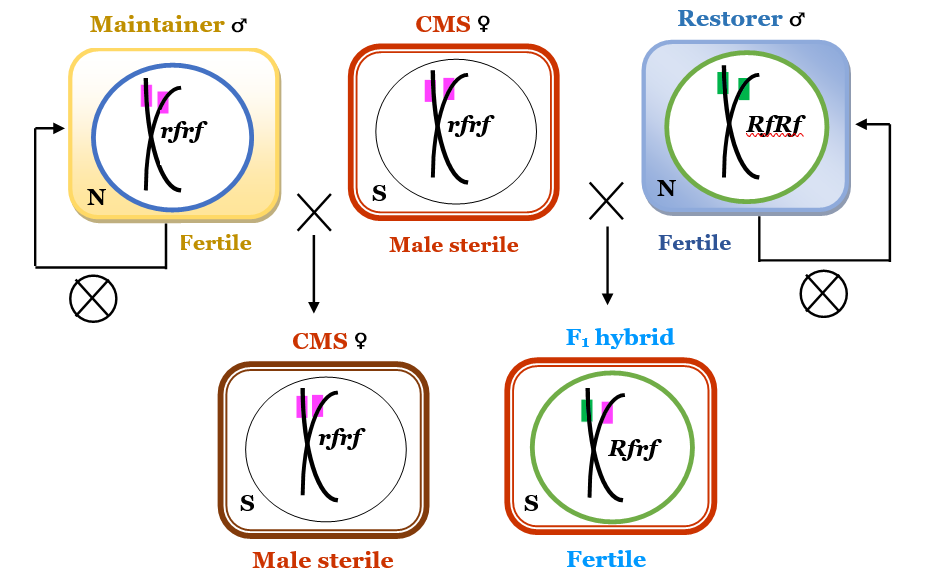                                                                                     Figure 1: Three-line breeding systemAssociation of mitochondrial genes in CMSCMS and fertility restoration reveal novel perspectives on the molecular genetic relationships between plant mitochondria and the nucleus. Plant mitochondrial genes that determine CMS are analysed in the context of genomic characteristics that likely have a role in origin and spread of these genes. The molecular and cellular studies of CMS phenotypes, as well as the molecular studies of restorer genes, are presented, along with the insights gained from these studies into signalling pathways and the role of nuclear genes in plant mitochondrial gene expression. Numerous metabolic pathways are carried out by mitochondria that are essential to higher eukaryotic life. It includes the pathways like., tricarboxylic acid cycle, respiratory electron transfer and ATP synthesis. Spans of DNA sequences or stretches of DNA sequence between start and stop codon called as open reading frame (ORFs). It has the potential to be transcribed into RNA and translated into a protein. So, it requires a continuous sequence of DNA from start codon then multiple of three nucleotides to a stop codon in same reading frame. Open refers to the fact that the road is open for ribosome to read continuously triplet after triplet until ribosome meets this stop codon. Minimum 14 mitochondrial genes that determine CMS have been characterized as open reading frames (ORFs) comprising segments derived from mitochondrial gene-coding and gene-flanking sequences and from sequences of unknown origin (Chase and Gabay-Laughnan, 2004; Hanson and Bentolila, 2004). Cox1, atp8 and atp6 mitochondrial genes are frequently involved in the origination of CMS genes. Recombination occurs in genome of mitochondria which is responsible for the formation of ORFs and their placement downstream of sequences that support gene expression. ORFs are expressed because they are fused directly to mitochondrial promoter sequences or are co-transcribed with upstream mitochondrial genes (Chase, 2007). CMS associated genes in various crops speciesSeveral CMS cytoplasm were recovered from the breeding lines. Many putative mitochondrial ORFs have been found in rice. CMS-WA and CMS-RT102, with WA352 and its variant orf352, respectively, consist of orf284, orf224, orf288 three segments in the mitochondrial ORFs and a short sequence of unknown origin (SUO). CMS-CW with CW-orf307 include two segments: orf288 and a SUO. CMS-BT with orf79 (derived from the indica rice variety Boro II) and its variant CMS-HL with orfH79 (derived from the wild rice accession Hong-Lian) encode small proteins B-atp6 at N terminus similar with the cox1 and the remaining sequence of unknown origin (SUO) portion. In Sorghum, CMS-A3 is associated with orf107, which encodes atp9 protein at the N terminus and other remaining portions, similar to rice orf79. In Wheat, CMS-AP line having the Triticum aestivum nuclear genome and Triticum timopheevii cytoplasm, is associated with orf256. The 5' region of orf256 and the first 11-amino-acid coding sequence are equally similar to cox1. In the dicot species, the CMS genes are presented with atp8 sequences. The Brassica CMS-Ogu and CMS-Kos genes, orf138 and orf125, which originated from radish, encode atp8-like proteins. The Brassica CMS-Pol and CMS-Nap genes, orf224 and orf222, encoding membrane proteins with 79% sequence similarity, contain an atp8-derived sequence and a SUO (Singh and Brown, 1991). The atp8 sequences are also present in orf522 in sunflower CMS-PET1 and orfB-cms in carrot CMS-Petaloid, with an additional SUO. Many other CMS genes contain atp6 sequences of different lengths, including atp6-C in maize CMS-C and preSatp6 in sugar beet CMS-Owen. So, many recognized CMS genes (like, orf125 and orf138 in radish with CMS-Kos and its variants Brassica with CMS-Ogu, respectively.) and cox2 mutated in CMS-G of sugar beet are nonchimeric genes that include sequences from single sources (Table 1).Table 1:  Different crop species with CMS lines and their associated genesGenetic and molecular basis of male sterility The various models explained the sterility that exhibits in plant, the important models are discussed below:1)  The cytotoxicity model: Contains CMS proteins, which cause immediately cell death in sterile plants. The cytotoxicity of CMS proteins was evaluated on the bases of transgenic expression of CMS genes in prokaryotic and eukaryotic cultured cell systems. The CMS protein normally has a molecular weight between 10 and 35 kDa with transmembrane proteins and contains hydrophobic regions, which are characteristics of cytotoxic proteins. In very simple term, CMS proteins cause mitochondrial dysfunction in the saprophytic or gametophytic cells of the anther which cause male abortion (Levings, 1993). URF13, the first CMS protein found in maize CMS-T, is harmful to many eukaryotic cells as well as Escherichia coli (Korth et al., 1991; Korth and Levings, 1993).2) The energy deficiency model:Mitochondrial electron transfer chain, or mtETC, is the mechanism by which plant cells produce biological energy (ATP) during respiration. Research conducted on the sporophytic and gametophytic cells of plant anthers revealed that they have a higher energy required than different parts of the plant. The cells are unable to meet the energy requirements of the development of the male reproductive organs due to the difficulties caused by CMS proteins, according to this model. For the energy deficiency model, CMS protein structure has sufficiently supplied the molecular base. Numerous CMS proteins, including preSatp6 of CMS-Owen in sugar beet, orf138 of CMS-Ogu in Brassica, orf79 of CMS-BT in rice, orfH78 of CMS-HL in rice and URF13 of CMS-T in maize, are mitochondrial transmembrane proteins. These proteins are combine to the inner membrane of the mitochondria, disrupting the proton gradient and having an impact on the generation of ATP (Rhoads et al., 1995). CMS genes involve some necessary mitochondrial genes which are involve in respiration process like., nad3, nad5 and nad7 for complex I; cox1 and cox2 for complex IV; and atp1, atp4, atp6, atp8 and atp9 for complex V. CMS proteins engage in competitive interactions with mtETC. CMS genes strongly indicates the connection between respiratory pathways and CMS.3) The aberrant programmed cell death model:Apoptosis is a cellular process involving nuclear DNA fragmentation and is controlled by mitochondrial-derived signals. PCD includes the germination of seeds, elongation of root tips, senescence, organ development and more. The cytochrome c is released from mitochondria into the cytosol which has the major role in the plant PCD (Liu et al., 1996). The interaction between the sporophytic and gametophytic cells must occur for the formation of male gametophytes in anthers and also required controlled PCD on cellular degradation of the tapetum, the inner most cell layer of anther wall tissue (Ma, H., 2005). As a result, function of normal tapetum needed the timely initiation & progression of PCD and premature or delayed which leads to the male sterility (Ji et al., 2013). For example, in sunflower CMS-PET1 cytoplasm, the premature PCD of the tapetal cells is observed, and it is also associated with releases of cytochrome c from mitochondria to the cytosol (Balk and Leaver, 2001).4) The retrograde regulation model:Retrograde means reverse, this regulation is the general term used for mitochondrial signalling. During retrograde signalling, they are sent to the nucleus instead of signals leaving the nucleus. Transcription factors MADS box are involved in all major aspects related to the male and female gametophyte development, embryo and seed development, and root, flower, and fruit development. MADS box is supressed in the CMS lines. For example, MADS-box genes expression in carrot flower controlling the whorls 2 and 3 is suppressed in the carpeloid CMS lines. This strongly indicates that retrograde signalling from mitochondria regulates the expression of these nuclear MADS-box genes, determining the organ conversion in carpeloid CMS (Linke et al., 2003). Increased RMS (Retrograde-regulated male sterility) expression suppresses pollen germination, thus leading to male sterility.Fertility RestorationThe expression related with CMS genes can be suppressed or counteracted by the products of specific restorer genes, thereby allowing pollen fertility. Fertility-restoring alleles are giving information related to genetic crosses involving a male-sterile seed parent and a restorer parent of a different nuclear genotype. Restoration pattern is divided into two parts: sporophytic (anther wall) and gametophytic (microspore) restorer. In which sporophytic restorer carried out in either sporophytic tissue or before the meiosis. Gametophytic restorer is done after meiosis in microspores or pollen grains. Both follow the different transmission pattern. A diploid plant having a male-sterile cytoplasm and being heterozygous in nature for a restorer gives rise to two different pollen grain classes: those that carry the restorer and those that do not. Both types of genotypic classes of gametes will be functional in the case of sporophytic restorers. A plant with a heterozygous nature for a gametophytic restorer that only gametes carry the restorer allele will be functional. For example, Sorghum fertility-restoring genes Rf1 and Rf2 for CMS A1 (Klein et al., 2005; Jordan et al., 2010), Rf5 (Jordan et al., 2011) and Rf6 (Praveen et al., 2015) for CMS A2 are sporophytic fertility restorer genes, and Rf3 and Rf4 function as gametophytic-restorers for CMS A3. Another well-known example is that the S-cytoplasm of maize is characterized as a CMS system that is restored gametophytically.  Why restoration is essential?Cytoplasmic male sterility is a maternally inherited trait often associated with the mitochondrial genome. Male sterility alone does not fulfill the purpose of hybrid seed production as it should be overcome in the F1 hybrid generation to achieve the goal of hybrid seed production. In cells, the nuclear genes called restorer of fertility (Rf) can restore pollen fertility. At the time of pollen development, the Rf genes block or compensate for mitochondrial dysfunctions that are phenotypically expressed. Thus, for a successful hybrid seed production program, the need for restorer of fertility (Rf) is important as the male sterility system will not serve the purpose. Genetic basis of fertility restorationThe diversity in the restoration pattern increases the number of restorer genes. Generally, one or two major restorer loci is completely involved in the restoration pattern. Sometimes full restoration needs the jointly planned action of number of genes, in which some provide only small or minor effects on restoration. For Instance, Single gene was responsible for fertility restoration of A1 male-sterile cytoplasm of sorghum (Murthy and Gangadhar, 1990). In other hand, in T-cytoplasm maize, PET-cytoplasm sunflower and T-cytoplasm onion, two unlinked restorers are required for full restoration (Schnable and Wise, 1998). Duplicate restorer loci available in many numbers of systems. In maize, T-cytoplasm Rf1 is major restorer with partially substitute Rf8 gene. Same cases also available in sunflower with PET1 cytoplasm, onion with T-cytoplasm and Phaseolus with CMS. Such overlapping functions could result from duplication of gene functions or indicate that multiple mechanisms can induce restoration.The first Rf2 restorer gene was found in maize. Male fertility restoration in CMS-T type, restorer allele Rf2 is required, with a combination of Rf1 restorer allele. (which is not linked with Rf2 gene). Rf2 encodes a functional mitochondrial aldehyde dehydrogenase, exhibit that fertility restoration through metabolic compensation for the effects of a mitochondrial CMS-determining gene. Different crop species like., Maize, rice, sunflower, brassica, radish, sorghum, wheat, common bean, carrot, sugar beet etc. available CMS systems and their Rf genes mentioned below (Table 2).A series of Rf genes are encoded by the pentatricopeptide-repeat (PPR) protein family members. PPR Proteins is the largest protein families in the earth plants. It is key regulatory of the plant mitochondrial gene expression. It is generally found in eukaryotes. It is present in either mitochondria or chloroplast, where they modulate gene expression at the RNA level. PPR motifs are degenerate motifs, each with 35-amino-acid sequences and are present in tandem arrays of 2-27 repeats per protein (Saha et al., 2007) (Figure 2). Different functional-related studies on PPR proteins have revealed their role in RNA processing, embryogenesis, fertility restoration in CMS plants and plant development. Figure 2: PPR protein structure arrangementTable 2: Cytoplasmic male sterility (CMS)/restorer (Rf) gene systems in major cropsMechanism of fertility restorationCMS protein cause the CMS in plants. At the time of pollen development, the Rf genes block or compensate for mitochondrial dysfunctions that are phenotypically expressed. Fertility restoration process involve the mitochondrial nuclear gene interaction. (Figure 3). Mitochondrial-sorting gene (MSG) products with RF proteins and tissue-specific regulatory factors (TSRFs) are encoded in the nucleus and target the mitochondria for anterograde regulation by subunits of the mitochondrial electron transfer chain (mtETC) complexes. The translational or posttranslational level may be regulated by tissue-specific regulatory factors, the male organ-specific accumulation of CMS proteins for male specificity. The CMS proteins and mtETC subunits interact with each other and affect their activities or ATP synthesis, producing retrograde signals that trigger aberrant programmed cell death (PCD) in tapeta or microspores. Restoration of CMS by RF proteins can be achieved at the genomic level, posttranscriptional level, translational or posttranslational level and metabolic level. 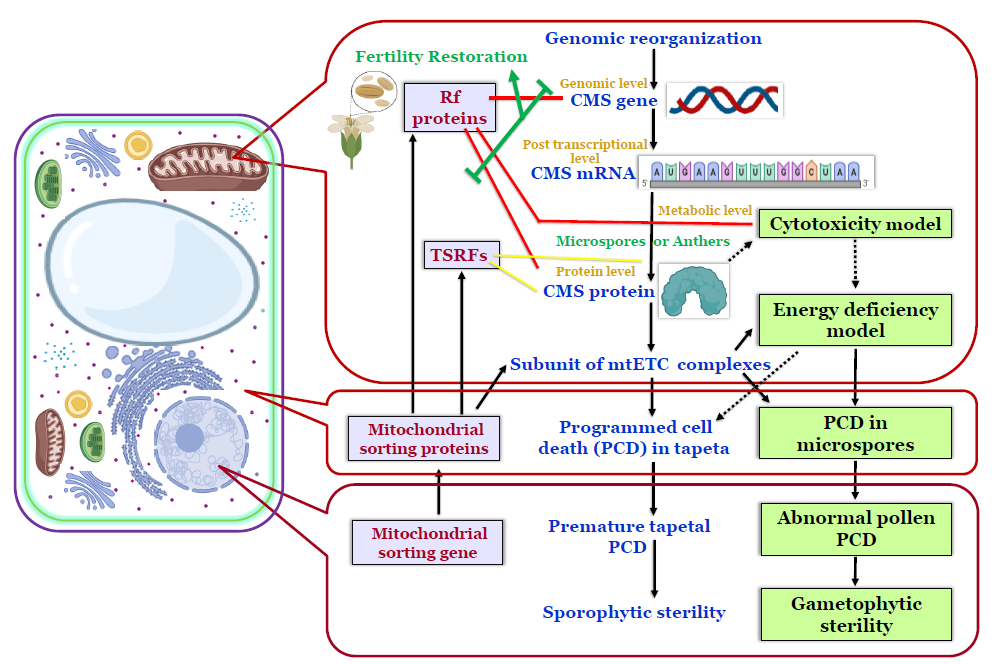 Figure 3: Generallized mechanism of CMS/Rf System (Modified from Chen and Liu, 2014)Restoration at Genomic LevelThe genome of the mitochondria is highly dynamic and shows frequent variations in the structure and copy number of mitochondrial DNA molecules. In some CMS plants, spontaneous reversion of fertility occurs, and sub-stoichiometric shifting involves the relative copy numbers of certain sub-genomic molecules containing CMS genes. Pollen fertility restoration may be accompanied by the loss of an mt-DNA fragment from the mitochondrial genome. For instance, mitochondrial PVS sequence is caused by CMS Sprite in common bean. It is the first example of Rf gene restoration at the genomic level through sub-stoichiometric shifting. The presence of the dominant nuclear gene Fr which produced cut in the PVS mitochondrial genomic sequence. So, CMS-associated mitochondrial DNA molecules convert in the normal state and here, the nuclear gene Fr is present in the progeny of the subsequent generation which means generation is fertile (Xu et al., 2022). Restoration at the Posttranscriptional LevelExpression and sequencing analyses have provided information regarding most CMS-associated transcripts in crop species. CMS-associated transcripts are processed using Rf gene products. Rf proteins suppress CMS gene expression through posttranscriptional mechanisms such as editing, splicing, and cleavage. In the RNA editing process, cytidine (C) residues change to uridine (U) at certain sites of the RNA sequences in plant organelles, especially in mitochondria. RNA exo/endonucleolytic cleavage may occur in multicistronic transcripts' coding regions and/or the intercistronic (spacer) sequences. For example, Four C-to-U editing sites are present in the orf107 of CMS-A3 of sorghum. If the plant is sterile than site 1 and 2 edited frequently and infrequently respectively. Rf3 gene is required in the action of site 3 and 4 approximately 80% and 60% effectiveness. orf107 is degraded in the plants which has Rf3 is present (Tang et al., 1999). In CMS-T of maize restore the fertility by Rf1 and Rf2 gene. CMS-T is associated with urf13-orf221 dicistronic transcript is processed with Rf1 and reduced the abundance of cleaved urf13 RNA fragment (Kennell and Pring, 1989). In CMS-BT rice, cleaves the B-atp6-orf79 dicistronic transcripts by Rf1a and B-atp6 is available at 5' untranslated region, but in some case B-atp6-orf79 transcripts is degraded by Rf1b. If the restorer plant has presence of Rf1a and Rf1b than Rf1a gave the information about epistatic effect on the cleavage of the transcripts. The cleaved orf79 RNA fragment lost from its ribosome-binding site and is not translated (Wang et al., 2006). Similar process is happened in the atp6-orfH79 of CMS-HL (Yi et al., 2002). Rf1a of CMS-BT and similar gene Rf5 of CMS-HL observed the similar kinds of cleavage pattern, but difference is that Rf1a is directly binding to the B-atp6-orf79 mRNA (Kazama et al., 2008) and Rf5 required glycine-rich protein GRP162 (used as adaptor in restoration of fertility complexes) which is bind to the atp6-orfH79 mRNA for cleavage (Hu et al., 2012). Rf4 of CMS-WA degrade the rpl5-WA352 dicistronic transcripts and WA352 monocistronic transcripts and also reduced the abundance of this transcripts nearly 20% in the Rf4-restored plants (Luo et al., 2013).Restoration at the Translational or Posttranslational LevelIn some crop plant species CMS systems, the size and amounts of CMS-associated transcripts do not change. At that time, translational or posttranslational fertility restoration mechanisms occurs. For example, Rf4 of CMS-C in maize does not change the steady-state level of atp6-C mRNA, so we know that restoration may present at the protein level (Dewey et al., 1991). Fr2 of CMS-Sprite in common bean does not affect the PVS transcript but overwhelms the accumulation of orf239 protein (Sarria et al., 1998).CMS-Ogu of brassica and radish which is restored by Rfo and encodes the PPR-B (also named Orf687). The amount of orf138 mRNA amount is not altered, but suppression of accumulated orf138 protein. PPR-B and orf138 mRNA bind together, most of the time blocking the orf138 translation (Uyttewaal et al., 2008).Restoration at the Metabolic LevelSome Rf gene encodes for the production of enzymes. This enzyme converts harmful molecules into non-harmful molecules thus, thus restoring fertility by eliminating the harmful effects of such harmful molecules. For example, Rf2 of CMS-T in maize which is encodes an aldehyde dehydrogenase enzyme. It plays important roles in the metabolism of fatty acids & amino acids and detoxify alcohols and toxins by altering aldehyde damage to cells and tissues. Oxidization is done by RF2 protein at least three aldehydes. Given that neither the urf13-orf221 transcripts nor the URF13 protein is changed in the presence of Rf2, RF2 may restore CMS-T by eliminating harmful molecules caused by URF13. (Liu et al., 2001). Conversion of agronomically ideal genotypes into male sterile: concepts and breeding strategiesAttributes of Agronomically Ideal GenotypesThe term agronomically ideal genotype refers to a plant variety or cultivar that exhibits specific characteristics and traits optimized for increasing production, efficiency and sustainability in agriculture (Khush, 1999). In addition to pests, diseases, environmental stresses and market demands, these genotypes are converted to meet the needs of farmers (Tester and Langridge, 2010). Depending on the crop species, growing conditions and specific breeding objectives, agronomically ideal genotypes may have different characteristics. However, some common attributes include: Yield Potential: Agronomically ideal genotypes typically produce high yields when grown under optimal conditions. Farmers rely on this trait to maximize production and profitability.Disease Resistance: To reduce crop losses and minimize pesticide use, crops must resist pathogens such as fungi, bacteria, viruses and nematodes.Pest Resistance: Crops with pest resistance are protected from damage and require fewer insecticides to thrive, making them environmentally sustainable.Abiotic Stress Tolerance: It might be resistant to several abiotic factors, including heat, salinity, cold and drought, ensuring constant yields even in unfavourable environmental conditions.Adaptability: Adaptability to diverse agro-climatic conditions and cropping systems enables farmers to grow these genotypes across different regions and environments.Quality Traits: Quality attributes such as nutritional content, taste, texture and shelf-life are important for meeting consumer preferences and market demands.Efficient Resource Use: Genotypes that utilize water, nutrients and other resources efficiently contribute to sustainable agriculture by reducing resource wastage and environmental impact.Early Maturity: Early maturing genotypes allow for shorter cropping cycles, enabling farmers to grow multiple crops within a single growing season or to adapt to shorter growing seasons.Uniformity and Stability: Uniformity in traits across plants and stability in performance over different seasons and environments are desirable characteristics for ensuring consistent and reliable crop production.Ease of Management: Genotypes that are easy to manage, harvest and process contribute to labor efficiency and cost-effectiveness for farmers.Challenges in introducing male sterility into agronomically ideal genotypes Introducing male sterility into agronomically ideal genotypes presents several challenges due to the complex genetics and physiological mechanisms involved (Varshney et al., 2012). Male sterility is often utilized in hybrid seed production, which facilitates the production of high-yielding hybrid cultivars. However, incorporating male sterility into ideal genotypes can be challenging due to issues such as genetic instability, linkage drag, and difficulty maintaining agronomic performance. Here are some challenges described below:Genetic Stability and Segregation: Maintaining genetic stability while introducing male sterility genes into agronomically ideal genotypes is crucial to avoid unintended changes in important agronomic traits. Ensuring proper segregation of male sterility traits in subsequent generations is essential for stable performance.Linkage Drag: Male sterility genes may be linked with undesirable traits, leading to linkage drag and compromising the overall agronomic performance of the genotype. Overcoming linkage drag requires precise genetic manipulation and selection strategies to uncouple male sterility from undesirable traits.Maintaining Agronomic Performance: Introducing male sterility should not compromise the overall agronomic performance of the genotype, including yield potential, stress tolerance and quality traits. Maintaining or even enhancing agronomic performance while incorporating male sterility requires careful selection and breeding strategies.Environmental Sensitivity: Male sterility may be sensitive to environmental factors such as temperature, photoperiod and nutrient availability, leading to variable expression and reduced efficiency under different growing conditions (Reynolds and Langridge, 2016). Developing male sterile lines with stable and robust performance across diverse environments is a significant challenge.Transgene Flow and Biosafety Concerns: Introducing male sterility through genetic modification raises concerns about transgene flow and potential environmental impacts. Addressing biosafety concerns and regulatory requirements is essential to ensure the safe deployment of male sterile genotypes in agricultural systems.Overcoming these challenges requires interdisciplinary research efforts integrating genetics, genomics, breeding and biotechnology to develop male sterile genotypes with improved stability, performance and environmental safety.Concepts of Conversion into Male Sterile GenotypesConverting crops into male sterile genotypes is a critical step in hybrid seed production, enabling the efficient production of high-yielding hybrid cultivars. Several approaches have been developed to induce male sterility, including genetic modification, chemical treatments and cytoplasmic male sterility (CMS). Here are some concepts of conversion into male sterile genotypes:Genetic Modification: Genetic modification involves the insertion of male sterility genes or disrupting genes essential for pollen development using techniques such as CRISPR-Cas9. This approach allows precise manipulation of the plant genome to induce male sterility while maintaining agronomic performance.By using sequence-specific nucleases, genome editing technology allows for extremely precise modifications to the host plant's genome, including only a few base pair alterations in the target gene sequence. When implemented properly, this technique produces transgene-free plants and minimizes many regulatory authorities' concerns about biosafety. Zinc Finger Nucleases (ZFN), TALE-fused nucleases (TALENs) and the clustered regularly interspaced short palindromic repeat (CRISPR)/Cas9 system are some examples of genome editing techniques (Cong et al., 2013; Cox et al., 2015; Zhang et al., 2013). Because CRISPR technology is simpler and less demanding technologically than the previous two technologies, researchers are more attracted to using it for gene/genome editing.Technologies for editing genes and genomes can accurately improve genetic features and speed up breeding cycles by reducing breeding time. One of the many important advantages of using this technology is the production of male sterile plants. For example, Zhou et al. (2016) used CRISPR/Cas9-mediated knockout of the TMS5 gene to create the "transgene-clean" thermo-sensitive genic male sterile (TGMS) rice lines (Zhou et al., 2016). The fact that the genome-edited TGMS lines were produced in just one year shows how effective genome editing is at facilitating the breeding process. A similar method was utilized to knock out the ZmTMS5 gene, a homolog of rice TMS5, to generate maize TGMS lines (Li et al., 2017). Li et al. (2016) used CRISPR/Cas9 to modify the carbon starved anther (CSA) gene to create a photoperiod sensitive genic male sterile (PGMS) japonica rice 9522 line. These genome-edited plants showed male sterility under short-day conditions (10.5 h photoperiod). However, partial male fertility was seen under long-day conditions (14 h photoperiod). On the other hand, it was also noted that CSA gene editing in the japonica variety Kongyu-131 demonstrated sensitivity to temperature and day length, suggesting that different alleles may influence rice plant fertility in response to particular environmental conditions in different genetic backgrounds.Okada et al. (2019) used CRISPR/Cas9 to quickly knock out the fertility-related gene Ms1 to produce male-sterile wheat lines for commercial use. Male sterility was generated in tomato plants using CRISPR/Cas9-targeted mutation of the stamen-specific gene SlSTR1 (Du et al., 2020). In maize, Arabidopsis and rice, the ZmMs7 gene was completely knocked out using CRISPR/Cas9, resulting in male sterility (An et al., 2020). Mutations in pollen and embryo sacs in rice plants caused by a CRISPR/Cas9-mediated mutation in the OsROS1 gene were noted by Xu et al. (2020). Zhang et al. (2020) used CRISPR/Cas9-edited alterations in ryegrass's LpDMC1, a crucial meiosis-related gene, to produce fully male-sterile plants. Male sterility was also caused by a CRISPR/Cas9-mediated mutation of the soybean homolog of ABORTED MICROSPORES (AMS) gene, GmAMS1, although GmAMS2 did not cause male sterility. This suggests an important role of GmAMS1 in tapetal development (Chen et al. 2021). The above examples demonstrate the technology's ability to quickly and easily create male sterile lines by deleting certain genes involved in anther development and fertility restoration, among other genes. Gene editing systems can edit multiple genes simultaneously by employing numerous domains in the vector to target many genes in a single operation. With this preference, the technique is ideal for creating stable enough materials to manipulate targets. As a result, the technology might start to be used by the researchers regularly. In this direction, Singh et al. (2018) showed that the CRISPR/Cas9 system allowed for the quick creation of male sterile bread wheat, Triticum aestivum L., through triple homozygous mutations of the Ms45 gene. Li et al. (2020) employed a similar methodology to produce a triple mutant of the wheat TaNP1 gene, which resulted in male sterility. Liu et al. (2022) used a different study to illustrate the multi-gene editing technique by introducing numerous mutations in homologous genes affecting maize male fertility and pollen maturation. The findings showed that total male sterility requires a triple homozygous gene mutation of ZmTGA9-1/-2/-3. However, double-gene mutants of ZmDFR1/2 and single-gene mutants of ZmACOS5-2 also displayed male sterility.Additionally, the restoration of male fertility was demonstrated by eliminating genes linked to CMS. For example, male fertility was restored when orf79 in boro rice and orf125 in Kosena-type CMS of rapeseed were knocked out using mitochondria-targeted TALENs (Kazama et al., 2019). A similar method was also employed to eliminate the orf312 in rice Tadukantype CMS (TAA), restoring fertility (Takatsuka et al., 2022). The various systems developed through the genetic engineering approach are listed in Table 3 and the phenomenon is depicted in Figure 4.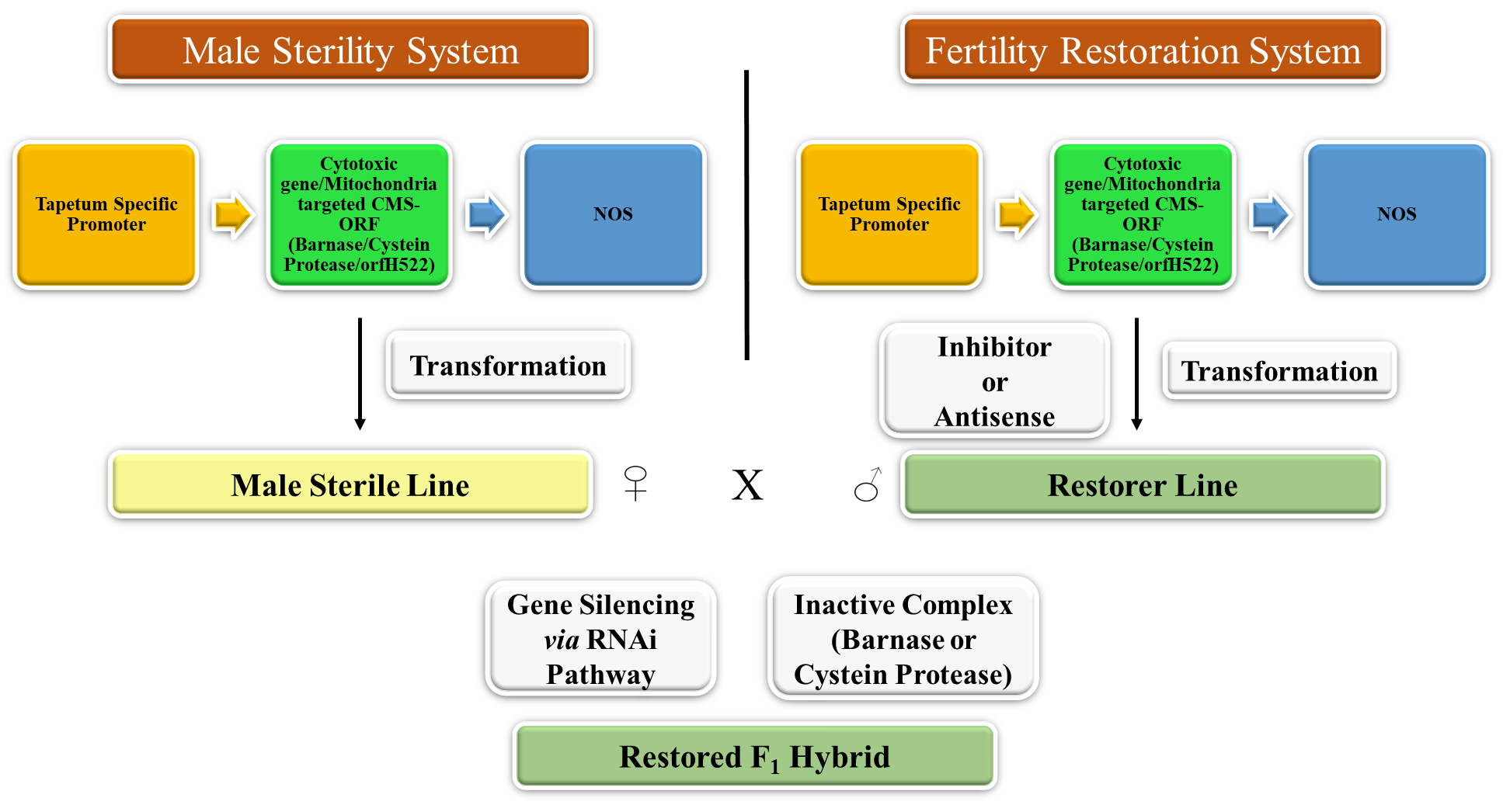 Figure 4 Schematic depiction of genetically engineered male sterility and fertility restoration systems for hybrid variety development (Modified from Gautam et al., 2023)Using a genetic modification technology, male sterile transgenic plants are created by introducing gene sequences exclusive to the male reproductive system that either prevent or disrupt pollen generation or anther development (microsporogenesis). As a result, only female (or "male-sterile") plants are produced, which can be maintained and utilized to make hybrid seeds. Because anther or pollen-specific genes and promoter sequences have been isolated, cloned and characterized, the development of transgenic male sterility systems has become possible. According to Kumar et al. (2000), these genes are expressed in either the gametophytic pollen or the sporophytic cells and tissues that either directly or indirectly support the development of pollen, such as the tapetum, filament, anther wall, etc. Nevertheless, the majority of crops lack the sterile source, which can be found by natural selection, synthetic mutation and protoplast fusion. Plant genetic engineering is developing quickly, providing a quick way to produce male sterile materials.Barnase-Barstar system (Abolition-restoration system): In this approach, foreign trans-gene constructs interrupt (abolish; hence the term abolition) the process of pollen formation to produce transgenic male sterile plants. These transgenes typically encode cytotoxic substances that damage cellular integrity, such as lipase, protease and RNAase. Gametophytic and sporophytic cells are eliminated as a result of the expression of these genes, which is driven by a tissue-specific promoter in either the forming pollen or the tissues that support pollen development (typically tapetum cells). This leads to male sterility. Another trans-gene that blocks the effect of the disruptive gene is utilized to restore pollen fertility. The first transgenic male sterility system, sometimes referred to as the Barnase-Barstar system and created by Mariani and his colleagues in tobacco and rapeseed, is a prime example of this type of system. The chimeric RNAase gene, known as Barnase, contains a tapetum-specific promoter (TA29), which was used to create transformed plants. Since the altered plants' tapetum cells produce the cytotoxic enzyme Barnase, the development of the tapetum cells and pollen was monitored, creating transgenic male sterile plants (Mariani et al., 1990). However, in such male sterile plants, homozygosity of the Barnase gene cannot be attained and maintenance difficulties continue to be a hindrance. 50% hemizygous (Barnase -) male sterile F1s are produced when transgenic male sterile plants (hemizygous; Barnase -) are crossed with normal plants. These male sterile plants are unable to be used in crops where the fruits or seeds have a commercial value. It was shown that by producing F1s from the pollen of another transgenic plant with the Barstar gene combined with the TA29 promoter, the fertility of F1s produced from transgenic male sterile plants (dominant) could be recovered. The major suppressor of chimeric RNAase's cytotoxic products in F1 plants is the Barstar gene product. In tapetum cells, Barstar gene transcript formed complexes with chimeric RNAase transcribed from TA29-Barstar gene (Mariani et al., 1992). Transgenic with a Barnase::herbicide resistance gene (linked) construct has been designed to address the maintenance issue. Because the herbicide resistance gene (HER2) is connected to the male sterility gene (Barnase), hemizygous male sterile plants can be bred with normal sister plants in these situations. Herbicide spraying on the progenies will ensure that 50% of the sterile segregants survive and 50% of the fertile segregants are eliminated.Chemical Induction: Chemicals or hormones are used to interfere with pollen development or function in the chemical induction of male sterility. Male gametocides and gibberellin biosynthesis inhibitors are two examples of chemicals that can specifically prevent pollen production, rendering male sterile. The substances known as chemical hybridizing agents (CHA) cause male sterility in plants. In 1950, it was discovered that some compounds, such as maleic hydrazide, might cause selected male sterility in maize (Moore, 1950; Naylor, 1950). It was acknowledged that there might be some benefits despite certain drawbacks, particularly in the time needed to find commercially feasible hybrids. This is because chemical means of inducing male sterility can eliminate the need for the protracted process needed to produce male sterile and restoration lines.Site and mode of action of CHA: The most significant general characteristic that the literatures have shown is that the previously discovered compounds (e.g., FW-450, ethephon, RH-531, PPX 3778) can cause a variety of particular effects that vary according to the interaction between treatment time and dosage. Among the general impacts are the following: (McRae, 1985): (A) Early disruption of meiosis and early stoppage of the next developmental stage. (b) Microspores have thin walls, a deformed shape and are not viable due to disruptions in exine production. (c) Abnormalities in the microspore vacuoles, reduced starch deposition and ongoing tapetum. (d) While anthers are normal, pollen is not viable. Although there is pollen and it is viable, anthers either do not dehisce at all or do so slowly.Mechanisms of male sterility (1) Cytological changes: The microsporogenesis process's pre- and post-meiotic stages could ultimately break down. The abnormalities may include aberration at the mature or nearly mature pollen stage, at the vacuolate microspore stage, during the meiotic process in the development of tetrads, or at the release of tetrad (the dissolution of callose).(2) Biochemical changes: A few biochemical alterations, including changes in the structure and amount of proteins, amino acids and anther-developing enzymes, are linked to male sterility. It has been discovered to be connected to elevated amounts of aspartic acid, glycine and arginine and decreased levels of proline, leucine, isoleucine, phenylalanine and valine (Kaul, 1988). It has been discovered that proline levels are especially impacted. According to Kakihara et al. (1988), mature male sterile anthers had one-eighth the proline content of fertile anthers. Less polypeptide bands and less soluble protein can be found in the anthers of male sterile plants. Mutant stamens lacked certain polypeptides that were synthesized in normal stamens.Cytoplasmic Male Sterility (CMS): CMS is the outcome of interacting nuclear and cytoplasmic genomes, which stops pollen formation. CMS is frequently linked to chimeric open reading frames being expressed in the mitochondrial genome and rearrangements of mitochondrial DNA (Rahman et al., 2024). Since the mt gene expresses male sterility and the mitochondria are typically removed from the pollen after fertilization, cytoplasmic male sterility is a characteristic that mothers inherit. Since a zygote's cytoplasm predominantly originates from an egg cell, such male-sterile plants would always produce male-sterile offspring. By employing a particular strain as a pollinator (recurrent parent) in the backcross program's subsequent generations, CMS can be readily transferred to that strain. The male sterile line's nuclear genotype would be nearly identical to the recurrent pollinator strain after six to seven backcrosses.Environmental Manipulation: Pollen development and fertility can be influenced by environmental conditions, including temperature, photoperiod and nutrition availability. Environment Sensitive Genetic Male Sterility (EGMS) is the term used to describe the induction of male sterility in crops through the manipulation of environmental circumstances at critical stages of pollen production.Some genetic lines of male sterility are conditional mutants, meaning that male sterility only manifests itself under a specific set of environmental conditions, the lack of which causes the male sterile plants to become male fertile. These GMS mutants are categorized as Temperature sensitive Genic Male Sterile (TGMS) lines or Photoperiod sensitive Genic Male Sterile (TGMS) lines once the crucial environment typically temperature or photoperiod for sterility and fertility expression is determined. Temperature-sensitive EGMS lines have been observed in several vegetable crops, including tomato, carrot, cabbage, Brussels sprouts, broccoli and peppers (sweet pepper and Chilli). However, the majority of these were previously recognized as typical genic male sterile lines. (Kumar et al., 2000).EGMS lines were once thought to be extremely impractical because due to the instability issue, yet they currently stand as the most effective approach for producing hybrid seeds. Practically speaking, nevertheless, it is important to determine the critical temperature or photoperiod for the manifestation of fertility/sterility in temperature- and photoperiod-sensitive genetic male sterility, respectively.Epigenetic Regulation: Pollen development-related gene expression patterns can be regulated by epigenetic alterations such DNA methylation and histone modifications (Wan et al., 2021). Choosing targets at epigenetic regulators provides a viable approach to causing male sterility in crops.Utilization of marker gene: One recessive gene that is expressed in the seedling stage and governs the non-lobbing leaf characteristic of water melon can be employed as a marker gene to facilitate the simple and cost-effective generation of hybrid seed (Whitaker and Davis, 1962). Seeds from the non-lobed lines are the only ones that can be gathered. The inbred lines of lobed and non-lobed can be sown in alternating rows. When they are still seedlings, it is easy to identify the F1 hybrids with lobed leaves. However, since only approximately one-third of the seedlings will be F1 hybrids on average, roughly 6–8 seeds/hill may be sowed. Swarup and Gill (1964) proposed using a marker gene in cabbage for purple stem pigmentation to make it easier to identify F1 hybrid seedlings before transplanting. To produce F1 hybrid seeds, brussels sprouts is crossed with a recessive marker gene for glossy foliage (North and Priestley, 1962). Johnson (1966) recommended adding a recessive marker gene to the Brussels sprout A and B lines and proposed a partial chlorosis trait for this reason in addition to the glossy foliage. Using an inbred line with brown seeds, Davis (1966) proposed a novel technique for creating hybrid onions, demonstrating how the hue of the brown seed coat is associated with male sterility. One recessive gene controls the hue of the brown seed coat. Hybrid seeds can be produced from the black-seeded pollen parent line and the brown-seeded male sterile line. Black hybrid seeds will be extracted from the male sterile line. This procedure is also helpful in rouging off kinds seen in male fertile pollen parents and male sterile seed parents.Conversion Breeding and Principles of Introducing Male Sterility TraitsA conversion breeding technique aims at inducing desirable characteristics, such as male sterility, in elite germplasm or cultivars. To restore the genetic heritage of the recurrent parent and introgress the desired trait, this method usually entails several rounds of backcrossing and selection (Xu et al., 1997). Male sterility is an essential characteristic in the generation of hybrid seeds, which makes it possible to produce high-yielding hybrid cultivars with better uniformity and vigour. Introducing male sterility traits into breeding lines involves several key principles to ensure successful conversion and maintain agronomic performance:Identification of Male Sterility Sources: Identifying and characterizing male sterile lines or sources with stable and heritable male sterility traits is the first step in conversion breeding.Marker-Assisted Selection (MAS): Effective selection and introgression of male sterility features during backcrossing are made possible by the use of molecular markers associated with male sterility genes. Photoperiod-sensitive male sterile japonica rice with great cross-compatibility with indica rice bred using marker assistance (Liangming et al., 2010). The limited fertility of rice hybrids between Japonica and Indica has prevented breeders from taking advantage of the significant heterotic potential of these hybrids. Simple introgression at the main sterility loci can overcome hybrid sterility brought on by an allelic interaction at a few loci. They introduce a photoperiod-sensitive male sterility gene from cv. Lunhui 422S (indica) and the yellow leaf gene from line Yellow249 (indica) into the elite japonica cv. Zhendao 88 by marker-assisted backcrossing. The fertility genes S5, S8, S7 and S9 were tagged using the microsatellite markers RM276, RM455, RM141 and RM185, in that order. The male sterile plant Line 509S is photoperiod-sensitive and true-breeding; its morphology is similar to that of the japonica type. According to genotypic research, 92% of the DNA in line 509S is from Japan. Although line 509S is cross-compatible with indica types and the resulting hybrids express a large degree of heterosis, hybrids between japonica kinds and the line experience hybrid sterility. All of these findings point to the segment replacement on fertility loci based on information already available as well as marker-assisted selection as a useful strategy for making use of the inter-subspecies heterosis in rice.Backcrossing and Recurrent Selection: Backcrossing to the recurrent parent is essential to recover its genetic background while incorporating male sterility traits. Recurrent selection further enhances converted lines' performance through iterative selection and recombination cycles.Genetic Mapping and Gene Discovery: Genetic mapping and gene discovery efforts help elucidate the genetic basis of male sterility and identify candidate genes or loci for targeted introgression. Fine mapping of a male sterility gene ms-3 in cucumber (Han et al., 2018) and gene MS-cd1 in Brassica oleracea (Zhang et al., 2011).Evaluation of Agronomic Performance: Converted lines must undergo precise evaluation for agronomic performance, including yield potential, stress tolerance and quality traits, to ensure that male sterility introduction does not compromise overall performance.Hybrid Seed Production: Male sterile lines are utilized in hybrid seed production to exploit hybrid vigor, resulting in increased yield and uniformity in commercial crops.These principles guide the successful introduction of male sterility traits through conversion breeding, facilitating the development of hybrid cultivars with improved performance and productivity.REFERENCES:Abad, A. R.; Mehrtens, B. J. and Mackenzie, S. A. (1995). Specific expression in reproductive tissues and fate of a mitochondrial sterility-associated protein in cytoplasmic male-sterile bean. Plant Cell, 7: 271–85.Akagi, H.; Nakamura, A.; Yokozeki-Misono, Y.; Inagaki, A. and Takahashi, H. (2004). Positional cloning of the rice Rf-1 gene, a restorer of BT-type cytoplasmic male sterility that encodes a mitochondria-targeting PPR protein. Theoretical and Applied Genetics, 108: 1449–57. An, X.; Ma, B.; Duan, M.; Dong, Z.; Liu, R.; Yuan, D.; Hou, Q.; Wu, S.; Zhang, D. and Liu, D. (2020). Molecular regulation of ZmMs7 required for maize male fertility and development of a dominant male-sterility system in multiple species. Proceedings of the National Academy of Sciences of the United States of America, 117: 23499–23509.Balk, J. and Leaver, C. J. (2001). The PET1-CMS mitochondrial mutation in sunflower is associated with premature programmed cell death and cytochrome c release. Plant Cell, 13: 1803–18.Brown, G. G.; Formanova, N.; Jin, H.; Wargachuk, R. and Dendy, C. (2003). The radish Rfo restorer gene of Ogura cytoplasmic male sterility encodes a protein with multiple pentatricopeptide repeats. The Plant Journal, 35: 262–72.Chang, Z.; Chen, Z.; Wang, N.; Xie, G.; Lu, J.; Yan, W.; Zhou, J.; Tang, X. and Deng, X. W. (2016). Construction of a male sterility system for hybrid rice breeding and seed production using a nuclear male sterility gene. Proceedings of the National Academy of Sciences of the United States of America, 113: 14145–14150Chase, C. D. (2007). Cytoplasmic male sterility: a window to the world of plant mitochondrial–nuclear interactions. TRENDS in Genetics, 23(2): 81-90.Chase, C. D. and Gabay-Laughnan, S. (2004) Cytoplasmic male sterility and fertility restoration by nuclear genes. Molecular Biology and Biotechnology of Plant Organelles pp. 593–622, Springer-Verlag Chen, X.; Yang, S.; Zhang, Y.; Zhu, X.; Yang, X.; Zhang, C.; Li, H. and Feng, X. (2021). Generation of male-sterile soybean lines with the CRISPR/Cas9 system. The Crop Journal, 9:1270–1277.Chen, L. and Liu, Y. G. (2014). Male sterility and fertility restoration in crops. Annual review of plant biology, 65: 579-606.Cho, H. J.; Kim, S.; Kim, M. and Kim, B. D. (2001). Production of transgenic male sterile tobacco plants with the cDNA encoding a ribosome inactivating protein in Dianthus sinensis L., Molecules and Cells, 11: 326–333.Cong, L.; Ran, F. A.; Cox, D.; Lin, S.; Barretto, R.; Habib, N.; Hsu, P. D.; Wu, X.; Jiang, W. and Marraffini, L. A. (2013). Multiplex genome engineering using CRISPR/Cas systems. Science, 339: 819–823.Cox, D. B. T.; Platt, R. J. and Zhang, F. (2015). Therapeutic genome editing: prospects and challenges. Nature Medicine, 21: 121–13.Davis, E. (1966). An improved method of producing hybrid onion seed. Journal of Heredity, 57: 55–57.Dewey, R. E.; Timothy, D. H. and Levings, C. S. (1991). Chimeric mitochondrial genes expressed in the C male-sterile cytoplasm of maize. Current Genetics, 20: 475–82. Dill, C. L.; Wise, R. P.; Schnable, P. S. (1997). Rf8 and Rf∗ mediate unique T-urf13-transcript accumulation, revealing a conserved motif associated with RNA processing and restoration of pollen fertility in T-cytoplasm maize. Genetics, 147: 1367–79.Du, M.; Zhou, K.; Liu, Y.; Deng, L.; Zhang, X.; Lin, L.; Zhou, M.; Zhao, W.; Wen, C. and Xing, J. (2020). A biotechnology-based male-sterility system for hybrid seed production in tomato. The Plant Journal, 102: 1090–1100.Ducos, E.; Touzet, P. and Boutry, M. (2001). The male sterile G cytoplasm of wild beet displays modified mitochondrial respiratory complexes. The Plant Journal, 26: 171–80.Eckardt, N. A. (2006). Cytoplasmic male sterility and fertility restoration. The Plant Cell, 18: 515–517Figueroa, P. and Browse, J. (2015). Male sterility in Arabidopsis induced by overexpression of a MYC5-SRDX chimeric repressor. The Plant Journal, 81: 849–860.Fujii, S. and Toriyama, K. (2009). Suppressed expression of retrograde-regulated male sterility restores pollen fertility in cytoplasmic male sterile rice plants. Proceedings of the National Academy of Sciences of the United States of America, 106: 9513–18. Gao, J.; Li, Q.; Wang, N.; Tao, B.; Wen, J.; Yi, B.; Ma, C.; Tu, J.; Fu, T.; Li, Q.; Zou, J. and Shen, J. (2019). Tapetal expression of BnaC.MAGL8. A causes male sterility in arabidopsis. Frontiers in Plant Science, 10.Gautam, R.; Shukla, P. and Kirti, P. (2019). Targeted expression of a cysteine protease (AdCP) in tapetum induces male sterility in Indian mustard, Brassica juncea. Functional and Integrative Genomics, 19: 703–714Gautam, R.; Shukla, P. and Kirti, P. B. (2023). Male sterility in plants: An overview of advancements from natural CMS to genetically manipulated systems for hybrid seed production. Theoretical and Applied Genetics, 136(9): 195.Han, Y.; Zhao, F.; Gao, S.; Wang, X.; Wei, A.; Chen, Z.; Liu, N.; Tong, X.; Fu, X.; Wen, C.; Zhang, Z.; Wang, N. and Du, S. (2018). Fine mapping of a male sterility gene ms-3 in a novel cucumber (Cucumis sativus L.) mutant. Theoretical and Applied Genetics, 131: 449-460.Hanson, M. R. and Bentolila, S. (2004). Interactions of mitochondrial and nuclear genes that affect male gametophyte development. Plant Cell, 16: S154–S169.Horn, R.; Kusterer, B.; Lazarescu, E.; Prufe, M. and Friedt, W. (2003). Molecular mapping of the Rf1 gene restoring pollen fertility in PET1-based F1 hybrids in sunflower (Helianthus annuus L.). Theoretical and Applied Genetics, 106: 599– 606. Hu, J.; Wang, K.; Huang, W.; Liu, G.; Gao, Y. (2012). The rice pentatricopeptide repeat protein RF5 restores fertility in Hong-Lian cytoplasmic male-sterile lines via a complex with the glycinerich protein GRP162. The Plant Cell, 24: 109–22.Igarashi, K.; Kazama, T.; Motomura, K. and Toriyama, K. (2013). Whole genomic sequencing of RT98 mitochondria derived from Oryza rufipogon and northern blot analysis to uncover a cytoplasmic male sterility-associated gene. Plant and Cell Physiology, 54: 237–43.Itabashi, E.; Iwata, N.; Fujii, S.; Kazama, T. and Toriyama K. (2011). The fertility restorer gene, Rf2, for Lead Rice type cytoplasmic male sterility of rice encodes a mitochondrial glycine-rich protein. Plant Journal, 65: 359–67. Itabashi, E.; Kazama, T. and Toriyama, K. (2009). Characterization of cytoplasmic male sterility of rice with Lead Rice cytoplasm in comparison with that with Chinsurah Boro II cytoplasm. Plant Cell Reports, 28: 233–39. Iwabuchi, M.; Koizuka, N.; Fujimoto, H.; Sakai, T. and Imamura, J. (1999). Identification and expression of the kosena radish (Raphanus sativus cv. Kosena) homologue of the ogura radish CMS-associated gene, orf138. Plant Molecular Biology, 39: 183–88.Jing, B.; Heng, S.; Tong, D.; Wan, Z. and Fu, T. (2012). A male sterility-associated cytotoxic protein ORF288 in Brassica juncea causes aborted pollen development. Journal of Experimental Botany, 63: 1285–95.Ji, C.; Li, H.; Chen, L.; Xie, M.; Wang, F., et al. (2013). A novel rice bHLH transcription factor, DTD, acts coordinately with TDR in controlling tapetum function and pollen development. Molecular Plant, 6:1715–18.Johnson, A. G. (1966). Inbreeding and production of commercial F1 hybrid seed in Brussels sprout. Euphytica. 15: 58-79.Jones, H. A. and Emsweller, S. L. (1937). A male sterile onion. Proceedings of the American Society for Horticultural Science, 34: 583–585.Jordan, D. R; Klein, R. R. and Sakrewski, K. G. (2011). Mapping and characterization of Rf5: a new gene conditioning pollen fertility restoration in A1 and A2 cytoplasm in sorghum. Theoretical Applied Genetics, 123: 383–396.Jordan, D. R; Mace, E. S. and Henzell, R. G. (2010). Molecular mapping and candidate gene identification of the Rf2 gene for pollen fertility restoration in sorghum [Sorghum bicolor (L.) Moench]. Theoretical Applied Genetics, 120: 1279–1287.Kakihara, F.; Masahiro, K. and Tokumasu, S. (1988). Relationship between pollen degeneration and amino acids, especially proline, in male sterile Japanese radish (Raphanus sativus L. var. longipinnatus Bailey). Scintia Horticultare, 36: 17-23.Kaul, M. L. H. (1988). Male Sterility in Higher Plants. Monographs on Theoretical Applied Genetics, 10, Springer-Verlag, Berlin.Kawanabe, T.; Ariizumi, T.; Kawai-Yamada, M.; Uchimiya, H. and Toriyama, K. (2006). Abolition of the tapetum suicide program ruins microsporogenesis. Plant and Cell Physiology, 47: 784–787Kazama, T.; Okuno, M.; Watari, Y.; Yanase, S.; Koizuka, C.; Tsuruta, Y.; Sugaya, H.; Toyoda, A.; Itoh, T. and Tsutsumi, N. (2019). Curing cytoplasmic male sterility via TALEN-mediated mitochondrial genome editing. Nature Plants, 5: 722–730.Kazama, T.; Nakamura, T.; Watanabe, M.; Sugita, M. And Toriyama, K. (2008). Suppression mechanism of mitochondrial ORF79 accumulation by Rf1 protein in BT-type cytoplasmic male sterile rice. Plant Journal, 55: 619–28.Kennell, J. C. and Pring, D. R. (1989). Initiation and processing of atp6, T-urf13 and orf221 transcripts from mitochondria of T-cytoplasm maize. Molecular Genetics and Genomics, 216: 16–24.Khush, G. S. (1999). Green revolution: preparing for the 21st century. Genome, 42(4): 646-655.Klein, R. R.; Klein, P. E. and Mullet, J. (2005). Fertility restorer locus Rf1 of sorghum [Sorghum bicolor (L.)] encodes a pentatricopeptide repeat protein not present in the collinear region of rice chromosome 12. Theoretical Applied Genetics. 111: 994-1012.Kolreuter, D. J. G. (1763). Vorlaufi ge Nachricht von einigen das Geschlecht der Pfl anzenbetreffenden Versuchenund Beobachtungen Fortsetzung. 1. Ostwalds Klassiker der Exakten Wissenschaften Nr 41. Engelmann, Leipzig.Komori, T.; Ohta, S.; Murai, N.; Takakura, Y. and Kuraya, Y. (2004). Map-based cloning of a fertility restorer gene, Rf-1, in rice (Oryza sativa L.). Plant Journal, 37: 315–25.Konagaya, K.; Ando, S.; Kamachi, S.; Tsuda, M. and Tabei, Y. (2008). Efficient production of genetically engineered, male-sterile Arabidopsis thaliana using anther-specific promoters and genes derived from Brassica oleracea and B. rapa. Plant Cell Report, 27: 1741–1754.Korth, K. L.; Kaspi, C. I.; Siedow, J. N. and Levings, C. S. (1991). URF13, a maize mitochondrial pore-forming protein, is oligomeric and has a mixed orientation in Escherichia coli plasma membranes. Proceedings of the National Academy of Sciences of the United States of America, 88: 10865–69. Korth, K. L. and Levings, C. S. (1993). Baculovirus expression of the maize mitochondrial protein URF13 confers insecticidal activity in cell cultures and larvae. Proceedings of the National Academy of Sciences of the United States of America, 90: 3388–92.Kumar, P. and Purty, R. S. (2023) Successful fertility restoration in male sterile barnase line by optimal expression of barstar gene for hybrid-rice seed production. Journal of Crop Improvement, 1–16.Kumar, S.; Banerjee, M. K. and Kalloo, G. (2000). Male sterility: mechanisms and current status on identification, characterization and utilization in vegetables. Vegetable Sciences, 27: 1-24.L’Homme, Y.; Stahl, R. J.; Li, X.; Hameed, A. and Brown, G. G. (1997). Brassica nap cytoplasmic male sterility is associated with expression of a mtDNA region containing a chimeric gene similar to the pol CMS associated orf224 gene. Current Genetics, 31: 325–35.Landgren, M.; Zetterstrand, M.; Sundberg, E. and Glimelius, K. (1996). Alloplasmic male-sterile Brassica lines containing B. tournefortii mitochondria express an ORF 3' of the atp6 gene and a 32 kDa protein. Plant Molecular Biology, 32: 879–90.Levings, C. S. (1993). Thoughts on cytoplasmic male sterility in CMS-T maize. Plant Cell, 5: 1285.Li, J.; Wang, Z.; He, G.; Ma, L. and Deng, X. W. (2020). CRISPR/Cas9-mediated disruption of TaNP1 genes results in complete male sterility in bread wheat. Journal of Genetics and Genomics, 47: 263–272.Li, J.; Zhang, H.; Si, X.; Tian, Y.; Chen, K.; Liu, J.; Chen, H. and Gao, C. (2017). Generation of thermosensitive male-sterile maize by targeted knockout of the ZmTMS5 gene. Journal of Genetics and Genomics, 44: 465–468.Li, Q.; Zhang, D.; Chen, M.; Liang, W.; Wei, J.; Qi, Y. and Yuan, Z. (2016) Development of japonica photo-sensitive genic male sterile rice lines by editing carbon starved anther using CRISPR/Cas9. Journal of Genetics and Genomics, 43: 415–419.Liangming, C.; Zhigang, Z. X.; Linglong, L.; Ling, J.; Shijia, L.; Wenwei, Z.; Yihua, W.; Yuqiang, L. and Jianmin, W. (2010). Marker-assisted breeding of a photoperiod-sensitive male sterile japonica rice with high cross-compatibility with indica rice. Molecular Breeding, 1-12.Linke, B.; Nothnagel, T. and Borner, T. (2003). Flower development in carrot CMS plants: Mitochondria affect ¨the expression of MADS-box genes homologous to GLOBOSA and DEFICIENS. Plant Journal, 34: 27–37. Liu, X.; Zhang, S.; Jiang, Y.; Yan, T.; Fang, C.; Hou, Q.; Wu, S.; Xie, K.; An, X. and Wan, X. (2022). Use of CRISPR/Cas9-based gene editing to simultaneously mutate multiple homologous genes required for pollen development and male fertility in maize. Cells, 11: 439.Liu, F.; Cui, X.; Horner, H. T.; Weiner, H. and Schnable, P. S. (2001). Mitochondrial aldehyde dehydrogenase activity is required for male fertility in maize. Plant Cell, 13: 1063–78.Liu, X.; Kim, C. N.; Yang, J.; Jemmerson, R. and Wang, X. (1996). Induction of apoptotic program in cell-free extracts: requirement for dATP and cytochrome c. Cell, 86: 147–57.Luo, D.; Xu, H.; Liu, Z.; Guo, J. and Li, H. (2013). A detrimental mitochondrial-nuclear interaction causes cytoplasmic male sterility in rice. Nature Genetics, 45: 573–77. Ma, H. (2005). Molecular genetic analyses of microsporogenesis and microgametogenesis in flowering plants. Annual Review of Plant Biology, 56: 393–434.Mariani, C.; De, Beuckeleer, M.; Truettner, J.; Leemans, J. and Goldberg, R. B. (1990). Induction of male sterility in plant by a chimaeric ribonuclease gene. Nature, 347: 737-741. Mariani, C.; Gossele, V.; De, Beuckeleer, M.; De, Block, M.; Goldberg, R. B.; De, Greef, W. and Leemans, J. (1992). A chimeric ribonuclease-inhibitor gene restores fertility to male sterile plants. Nature, 357: 384-387.Matsuhira, H.; Kagami, H.; Kurata, M.; Kitazaki, K. and Matsunaga, M. (2012). Unusual and typical features of a novel restorer-of-fertility gene of sugar beet (Beta vulgaris L.). Genetics, 192: 1347–58.McRae, D. H. (1985). Advances in chemical hybridization. Plant Breeding Reviews, 3: 169-191.Moore, R. H. (1950). Several effects of maleic hydrazide on plants. Science, 112: 52-53.Murthy, U. R. and Gangadhar G. (1990). Milo and non-milo sources of cytoplasm in Sorghum bicolor (L.).Nakajima, Y.; Yamamoto, T.; Muranaka, T. and Oeda, K. (2001). A novel orfB-related gene of carrot mitochondrial genomes that is associated with homeotic cytoplasmic male sterility (CMS). Plant Molecular Biology, 46: 99–107.Naylor, A. W. (1950). Observations on effects of maleic hydrazide on flowering of tobacco, maize and coclebut. Proceedings of the National Academy of Sciences of the United States of America, 36: 230-232.North, C.; Priestley, W. G. (1962). A glossy-leaved mutant of Brussels sprout. Horticulture Research, 1: 95–99.Okada, A.; Arndell, T.; Borisjuk, N.; Sharma, N.; Watson-Haigh, N. S.; Tucker, E. J.; Baumann, U.; Langridge, P.; Whitford, R. (2019). CRISPR/Cas9-mediated knockout of Ms1 enables the rapid generation of male sterile hexaploid wheat lines for use in hybrid seed production. Plant Biotechnology Journal, 17: 1905–1913.Okazaki, M.; Kazama, T.; Murata, H.; Motomura, K. and Toriyama, K. (2013). Whole mitochondrial genome sequencing and transcriptional analysis to uncover an RT102-type cytoplasmic male sterility-associated candidate gene derived from Oryza rufipogon. Plant and Cell Physiology, 54: 1560–68.Park, J. Y.; Lee, Y.; Lee, J.; Choi, B.; Kim, S. and Yang, T. (2013). Complete mitochondrial genome sequence and identification of a candidate gene responsible for cytoplasmic male sterility in radish (Raphanus sativus L.) containing CGMS cytoplasm. Theoretical and Applied Genetics, 126: 1763–74.Praveen, M.; Suneetha, N.; Av, U.; Patil, J. V. and Madhusudhana, R. (2015). Inheritance and molecular mapping of Rf6 locus with pollen fertility restoration ability on A1 and A2 cytoplasm in sorghum. Plant Science., 238: 73-80.Rahman, A.; Rahman, M. H. S.; Uddin, M. S.; Sultana, N.; Akhter, S.; Nath, U. K.; Shamsun, N. B.; Mazadul, I.; Afroz, N.; Nurul, A.; Ahmed, S. and Hossain, A. (2024). Advances in DNA methylation and its role in cytoplasmic male sterility in higher plants. Journal of Integrative Agriculture, 23(1): 1-19.Reynolds, M. and Langridge, P. (2016). Physiological breeding. Current Opinion in Plant Biology, 31: 162-171.Rhoads, D. M.; Levings, C. S. and Siedow, J. N. (1995). URF13, a ligand-gated, pore-forming receptor for T-toxin in the inner membrane of CMS-T mitochondria. J. Bioenerg. Biomembr., 27: 437–45.Roque, E.; Gómez-Mena, C.; Hamza, R.; Beltrán, J. P.; Canas, L. A. (2019). Engineered male sterility by early anther ablation using the pea anther-specific promoter PsEND1. Frontiers in Plant Science, 10: 819.Saha, D.; Prasad, A. M. and Srinivasan, R. (2007). Pentatricopeptide repeat proteins and their emerging roles in plants. Plant Physiology and Biochemistry, 45(8): 521-534.Sarria, R.; Lyznik, A.; Vallejos, C. E.; Mackenzie, S. A. (1998). A cytoplasmic male sterility-associated mitochondrial peptide in common bean is post-translationally regulated. Plant Cell, 10:1217.Saxena, K. B. and Hingane, A. J. (2015). Male sterility systems in major field crops and their potential role in crop improvement. Plant Biology and Biotechnology: Volume I: Plant Diversity, Organization, Function and Improvement, 639-656.Schnable, P. S. and Wise, R. P. (1998). The molecular basis of cytoplasmic male sterility and fertility restoration. Trends in plant science, 3(5): 175-180.Shukla, P.; Singh, N. K.; Kumar, D.; Vijayan, S.; Ahmed, I. and Kirti, P. B. (2014). Expression of a pathogen-induced cysteine protease (AdCP) in tapetum results in male sterility in transgenic tobacco. Functional & Integrative Genomics, 14: 307–317.Shukla, P.; Subhashini, M.; Singh, N. K.; Ahmed, I.; Trishla, S. and Kirti, P. B. (2016). Targeted expression of cystatin restores fertility in cysteine protease induced male sterile tobacco plants. Plant Science, 246: 52–61Shukla, P.; Singh; N. K.; Gautam, R.; Ahmed, I.; Yadav, D.; Sharma, A. and Kirti, P. B. (2017). Molecular approaches for manipulating male sterility and strategies for fertility restoration in plants. Molecular biotechnology, 59: 445-457.Singh, M.; Kumar, M.; Albertsen, M. C.; Young, J. K. and Cigan, A. M. (2018). Concurrent modifications in the three homeologs of Ms45 gene with CRISPR-Cas9 lead to rapid generation of male sterile bread wheat (Triticum aestivum L.). Plant Molecular Biology, 97:371–383.Singh, M.; Brown, G. G. (1991). Suppression of cytoplasmic male sterility by nuclear genes alters expression of a novel mitochondrial gene region. Plant Cell, 3: 1349–62.Singh, S. P.; Singh, S. P.; Pandey, T.; Singh, R. R. and Sawant, S. V. (2015). A novel male sterility-fertility restoration system in plants for hybrid seed production. Scientific Reports, 5(1): 11274.Song, J. and Hedgcoth, C. (1994). A chimeric gene (orf256) is expressed as protein only in cytoplasmic male sterile lines of wheat. Plant Molecular Biology, 26: 535–3. Stephens, J. C. and R. F. Holland (1937). Male sterility in sorghum: its possible utilization in production of hybrid seed. Journal of American Society of Agronomy, 29: 690–696.Swarup, V. and Gill, H. S. (1964). The use of marker gene in hybrid seed production in cabbage. Current Science, 33(10): 315.Takada, K.; Ishimaru, K.; Minamisawa, K.; Kamada, H. and Ezura, H. (2005). Expression of a mutated melon ethylene receptor gene Cm-ETR1/H69A affects stamen development in Nicotiana tabacum. Plant Science, 169: 935–942.Takatsuka, A.; Kazama, T.; Si, A. and Toriyama, K. (2022). TALEN-mediated depletion of the mitochondrial gene orf312 proves that it is a Tadukan-type cytoplasmic male sterility-causative gene in rice. Plant Journal, 110: 994–1004.Tang, H. V.; Chen, W., and Pring, D. R. (1999). Mitochondrial orf107 transcription, editing and nucleolytic cleavage conferred by the gene Rf3 are expressed in sorghum pollen. Sexual plant reproduction, 12: 53-59.Tang, H. V.; Pring, D. R.; Shaw, L. C.; Salazar, R. A. and Muza, F. R.; (1996). Transcript processing internal to a mitochondrial open reading frame is correlated with fertility restoration in male-sterile sorghum. Plant Journal, 10: 123–33.Tester, M. and Langridge, P. (2010). Breeding technologies to increase crop production in a changing world. Science, 327(5967): 818-822.Uyttewaal, M.; Arnal, N.; Quadrado, M. Martin-Canadell, A. and Vrielynck, N. (2008). Characterization of Raphanus sativus pentatricopeptide repeat proteins encoded by the fertility restorer locus for Ogura cytoplasmic male sterility. Plant Cell, 20: 3331–45.Varshney, R. K.; Ribaut, J. M.; Buckler, E. S.; Tuberosa, R.; Rafalski, J. A. and Langridge, P. (2012). "Can genomics boost productivity of orphan crops?". Nature biotechnology, 30(12): 1172-1176.Wan, L.; Zha, W.; Cheng, X.; Liu, C.; Lv, L.; Liu, C.; Wang, Z.; Du, L.; Chen, Y.; Xie, S. and Li, C. (2021). A Weak Allele of the Rice Yield-Related Gene Wx (Waxy) Encodes a Transcriptional Repressor Damaging Male Gametophyte. Journal of Experimental Botany, 72(3): 984–996. Wang, K.; Gao, F.; Ji, Y.; Liu, Y. and Dan, Z. (2013). ORFH79 impairs mitochondrial function via interaction with a subunit of electron transport chain complex III in Honglian cytoplasmic male sterile rice. New Phytology, 198: 408–18.Wang, Z.; Zou, Y.; Li, X.; Zhang, Q.; Chen, L. (2006). Cytoplasmic male sterility of rice with boro II cytoplasm is caused by a cytotoxic peptide and is restored by two related PPR motif genes via distinct modes of mRNA silencing. Plant Cell, 18: 676–87.Whitaker, T. W. and Davis, G. N. (1962). Cucurbits: Botany, Cultivation and Utilization. World Crop Books, Leonard Hill Ltd., London.Xu, Y.; Wang, F.; Chen, Z.; Wang, J.; Li, W.; Fan, F.; Tao, Y.; Jiang, Y.; Zhu, Q. H. and Yang, J. (2020). CRISPR/Cas9-targeted mutagenesis of the OsROS1 gene induces pollen and embryo sac defects in rice. Plant Biotechnology Journal, 18:1999.Xu, F.; Yang, X.; Zhao, N.; Hu, Z.; Mackenzie, S. A.; Zhang, M. and Yang, J. (2022). Exploiting sterility and fertility variation in cytoplasmic male sterile vegetable crops. Horticulture Research, 9.Xu, Y.; Zhu, L.; Xiao, J.; Huang, N. and McCouch, S. R. (1997). Chromosomal regions associated with segregation distortion of molecular markers in F2, backcross, doubled haploid and recombinant inbred populations in rice (Oryza sativa L.). Molecular and General Genetics MGG, 253: 535-545.Yamamoto, M. P.; Shinada, H.; Onodera, Y.; Komaki, C.; Mikami, T. and Kubo, T. (2008). A male sterility-associated mitochondrial protein in wild beets causes pollen disruption in transgenic plants. Plant Journal, 54: 1027–36.Yang, J.; Liu, X.; Yang, X. and Zhang, M. (2010). Mitochondrially-targeted expression of a cytoplasmic male sterility-associated orf220 gene causes male sterility in Brassica juncea. BMC Plant Biology, 10: 231.Yi, P.; Wang, L.; Sun, Q. and Zhu, Y. (2002). Discovery of mitochondrial chimeric-gene associated with cytoplasmic male sterility of HL-rice. Chinese Science Bulletin, 47: 744–47.Zabala, G.; Gabay-Laughnan, S. and Laughnan, J. R. (1997). The nuclear gene Rf3 affects the expression of the mitochondrial chimeric sequence R implicated in S-type male sterility in maize. Genetics, 147:847–60.Zhang, H.; Han, W.; Linghu, T.; Zhao, Z.; Wang, A.; Zhai, R.; Yang, C.; Xu, L. and Wang, Z. (2023a). Overexpression of a pear B-class MADS-box gene in tomato causes male sterility. Fruit Research, 3: 1–11.Zhang, R.; Zhang, S.; Li, J.; Gao, J.; Song, G.; Li, W.; Geng, S.; Liu, C. and Lin, Y. (2023b). CRISPR/Cas9-targeted mutagenesis of TaDCL4, TaDCL5 and TaRDR6 induces male sterility in common wheat. Plant Biotechnology Journal, 21(4): 839–853.Zhang, Y.; Ran, Y.; Nagy, I.; Lenk, I.; Qiu, J. L.; Asp, T.; Jensen, C. S. and Gao, C. (2020). Targeted mutagenesis in ryegrass (Lolium spp.) using the CRISPER/Cas9 system. Plant biotechnology journal, 18:1854.Zhang, G.; Lu, Y.; Bharaj, T. S.; Virmani, S. S. and Huang, N. (1997). Mapping of the Rf-3 nuclear fertility-restoring gene for WA cytoplasmic male sterility in rice using RAPD and RFLP markers. Theoretical Applied Genetics. 94: 27–33.Zhang, Q. Y.; Liu, Y. G.; Zhang, G. Q. and Mei, M. T. (2002). Molecular mapping of the fertility restorer gene Rf4 for WA cytoplasmic male sterility in rice. Acta Genetica Sinica, 29: 1001–4.Zhang, X.; Wu, J.; Zhang, H.; Ma, Y.; Guo, A. and Wang, X. (2011). Fine mapping of a male sterility gene MS-cd1 in Brassica oleracea. Theoretical and applied genetics, 123: 231-238.Zhang, Y.; Zhang, F.; Li, X.; Baller, J. A.; Qi, Y.; Starker, C. G.; Bogdanove, A. J. and Voytas, D. F. (2013). Transcription activator-like effector nucleases enable efficient plant genome engineering. Plant Physiology, 161: 20–27.Zhou, H.; He, M.; Li, J.; Chen, L.; Huang, Z.; Zheng, S.; Zhu, L.; Ni, E.; Jiang, D. and Zhao, B. (2016). Development of commercial thermo-sensitive genic male sterile rice accelerates hybrid rice breeding using the CRISPR/Cas9-mediated TMS5 editing system. Scientific Reports, 6:1–12. Sr. NoCrop speciesCMS lineAssociated genes1BrassicaCMS-Oguorf138 binds with atp8-like proteins.1BrassicaCMS-Polorf224 with 2 segments like, atp8 & short sequence of unknown origin (SUO).1BrassicaCMS-Naporf222 similar with orf224.2CarrotCMS-PetaloidorfB-cms with atp8 and SUO.3MaizeCMS-Torf221 with atp4 and 5’ UTR having atp6 encodes with urf13.3MaizeCMS-Sorf355 and orf77 with 2 segments of atp4 & atp6 and both ORFs combinedly known R sequence.3MaizeCMS-Catp6-C involving the short sequence of unknown origin (SUO) and atp6.4Rice CMS-WAWA352 with orf284, orf224, orf288 three segments in ORFs and a SUO.4Rice CMS-RT102orf352 is variant of WA352.4Rice CMS-CWCW-orf307 having orf288 and SUO.4Rice CMS-BTorf79 encode small proteins B-atp6 at N terminus similar with the cox1 and the remaining SUO.4Rice CMS-HLorfH79 is similar with orf79.5RadishCMS-Donorf463 binds with cox1 and SUO.5RadishCMS-Kosorf125 binds with atp8-like proteins.6SorghumCMS-A3orf107 with atp9 protein at the N terminus and other remaining portions just similar to rice orf79.7Sugar beetCMS-OwenpreSatp6 encodes with Satp6.7Sugar beetI-12CMS (3)orf129 with cox2 and SUO.8SunflowerCMS-Baso/PET1orf522 with involving atp8, SUO & atp9 segments. 9Wheat CMS-APorf256 encodes the cox1Crop speciesCMS typeRf locusProtein propertyReferencesBrassica (B. napus)CMS-Ogu (S)Rfo (P)PPR ProteinBrown et al., 2003Uyttewaal et al., 2008Brassica (B. napus)CMS-Pol (S)Rfp (R)unknownSingh and Brown., 1991Brassica (B. napus)CMS-Nap (S)Rfn (R)unknownL’Homme et al., 1997Brassica (B. juncea)CMS-Hau (S)UKunknownJing et al., 2012Brassica (B. juncea)CMS-orf220UKunknownYang et al., 2010Brassica (B. tournefortii)CMS-Tour (S)Unknown (P)unknownLandgren et al., 1996Carrot (Daucus carota)CMS-PetaloidUnknown (R)unknownNakajima et al., 2001Common bean (Proteus vulgaris)CMS-Sprite(S)Fr (G), Fr2 (P)unknownAbad et al., 1995Maize (Zea mays)CMS-T (S)Rf1 (R)unknownDill et al., 1997Maize (Zea mays)CMS-S (G)Rf2 (M)unknownZabala et al., 1997Maize (Zea mays)CMS-C (S)Rf3 (R)unknownDewey et al., 1991Radish (Raphanus sativus)CMS-Kos (S)Rfk1 (P)PPR ProteinIwabuchi et al., 1999Radish (Raphanus sativus)CMS-Don (S)Rfd1 (P)unknownPark et al., 2013Rice (Oryza sativa)CMS-BT (G)Rf1a (R), Rf1b (R)PPR ProteinAkagi et al., 2004 Komori et al., 2004Wang et al., 2006Rice (Oryza sativa)CMS-HL (G)Rf5 (Rf1a) (R)PPR ProteinWang et al., 2013Rice (Oryza sativa)CMS-LD (G)Rf2 (P)Glycine-rich proteinItabashi et al., 2011 Itabashi et al., 2009Rice (Oryza sativa)CMS-CW (G)Rf17 (P)Acyl-carrier protein synthaseFujii and Toriyama, 2009Rice (Oryza sativa)CMS-WA (S)Rf3 (P), Rf4 (R)unknownZhang et al., 1997 Zhang et al., 2002Rice (Oryza sativa)CMS-RT120Rf102unknownOkazaki et al., 2013Rice (Oryza sativa)CMS-RT98UnknownunknownIgarashi et al., 2013Sorghum (Sorghum bicolor)CMS-A3 (G)Rf3 (R)unknownTang et al., 1996Sorghum (Sorghum bicolor)CMS-A1 (G)Rf1, Rf2PPR proteinKlein et al., 2005Sugar beet (Beta vulgaris)CMS-OwenRf1 (P)PeptideMatsuhira et al., 2012Sugar beet (Beta vulgaris)I-12 CMS-(3)UK(P)unknownYamamoto et al., 2008Sugar beet (Beta vulgaris)CMS-GRfG1, RfG2unknownDucos et al., 2001Sunflower (Helianthus annuus)CMS-PET1 (G)Rf1 (R)unknownHorn et al., 2003Wheat (Triticum aestivum)CMS-APUnknownunknownSong and Hedgcoth, 1994Table 3: List of genetically engineered male sterile systemTable 3: List of genetically engineered male sterile systemTable 3: List of genetically engineered male sterile systemTable 3: List of genetically engineered male sterile systemTable 3: List of genetically engineered male sterile systemTable 3: List of genetically engineered male sterile systemGene for male sterilityGene functionPromoter usedSalient features of male sterile plantSource of genePlantReferences	BarnaseRibonuclease geneTA29Tapetal cell layerdestruction, no pollenformation and restoredthrough barstarBacillus amyloliquefaciensTobacco, oilseed, rice,etc.Kumar and Purty (2023);Mariani et al. (1990, 1992)Cysteine proteaseProteaseTA29Stamen length reduced, pollen was shrunken and deformed, Restored through CystatinArachis diogoiTobacco, BrassicaGautam et al. (2019);Shukla et al. (2014, 2016)BECLIN1AutophagyTA29 and A9Tapetal degeneration, non-viable pollen, Conditional male sterile systemArabidopsisTobaccoSingh et al. (2015)RIPRibosome inactivatingproteinTA29Tapetal tissue of the anther degenerated completelyDianthus chinensis LTobaccoCho et al. (2001)AtBI-1Arabidopsis thaliana ortholog of Baxinhibitor-1Osg6B promoter andLTP12 promoterTapetum degenerationand pollen abortionArabidopsisTobaccoKawanabe et al. (2006)BoCysP1 and BoCP3Cysteine proteasesinvolved in programmed cell deathA3 or A9 promoterAnther were swollen andexcessively vacuolatedBrassica oleracea andB. rapaArabidopsisKonagaya et al. (2008)Cm-ETR1/H69AMelon ethylene receptorgeneCaMV 35S (the cauliflower mosaic virus)Abnormal stamen developmentMelonTobaccoTakada et al. (2005)PbTM6a and PbTM6bB-class MADS-boxCaMV 35SDecreased fertility of pollen grainsPyrus betulifoliaTomatoZhang et al. (2023a, b)MYC5-SRDX chimericrepressorTranscription factor in JAhormoneMYC5 promoter andCaMV 35SDefective stamen filament elongationArabidopsisArabidopsisFigueroa and Browse (2015)No Pollen 1 (OsNP1)Glucose–methanol–choline oxidoreductaseCaMV 35SComplete male sterilityOryza sativaRiceChang et al. (2016)BnaC.MAGL8.aMonoacylglycerol lipaseBnA9 promoter andCaMV35S promoterImpaired pollen developmentBrassica napusArabidopsisGao et al. (2019)PsEND1A pea anther-specific gene expressed inanther primordiumPsEND1Male sterilityPisum sativumArabidopsis, Tobacco,Roque et al. (2019)